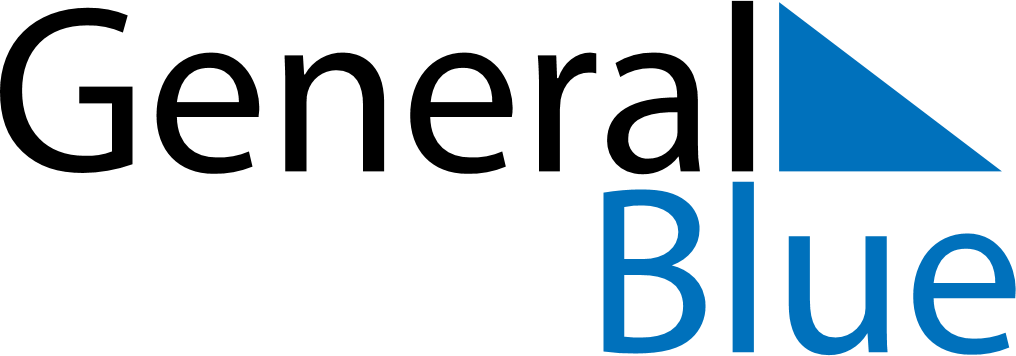 January 2026January 2026January 2026January 2026CroatiaCroatiaCroatiaMondayTuesdayWednesdayThursdayFridaySaturdaySaturdaySunday12334New Year’s Day56789101011EpiphanyOrthodox Christmas1213141516171718192021222324242526272829303131